Dragi šestošolci!Prosim, da ne pošiljate svojih izdelkov na moj e-mail. Izdelke dodajte vedno v spletno učilnico. Če v spletno učilnico ne morete vstopiti, pa  napišite mail. Poslala vam bom pozabljeno uporabniško ime in geslo za dostop.Danes se bomo naučili odštevati decimalna števila. V šolski zvezek napišite naslov: ODŠTEVANJE DECIMALNIH ŠTEVILPrepiši nalogo in rešitev. Pravilo prepiši z rdečo barvo.1.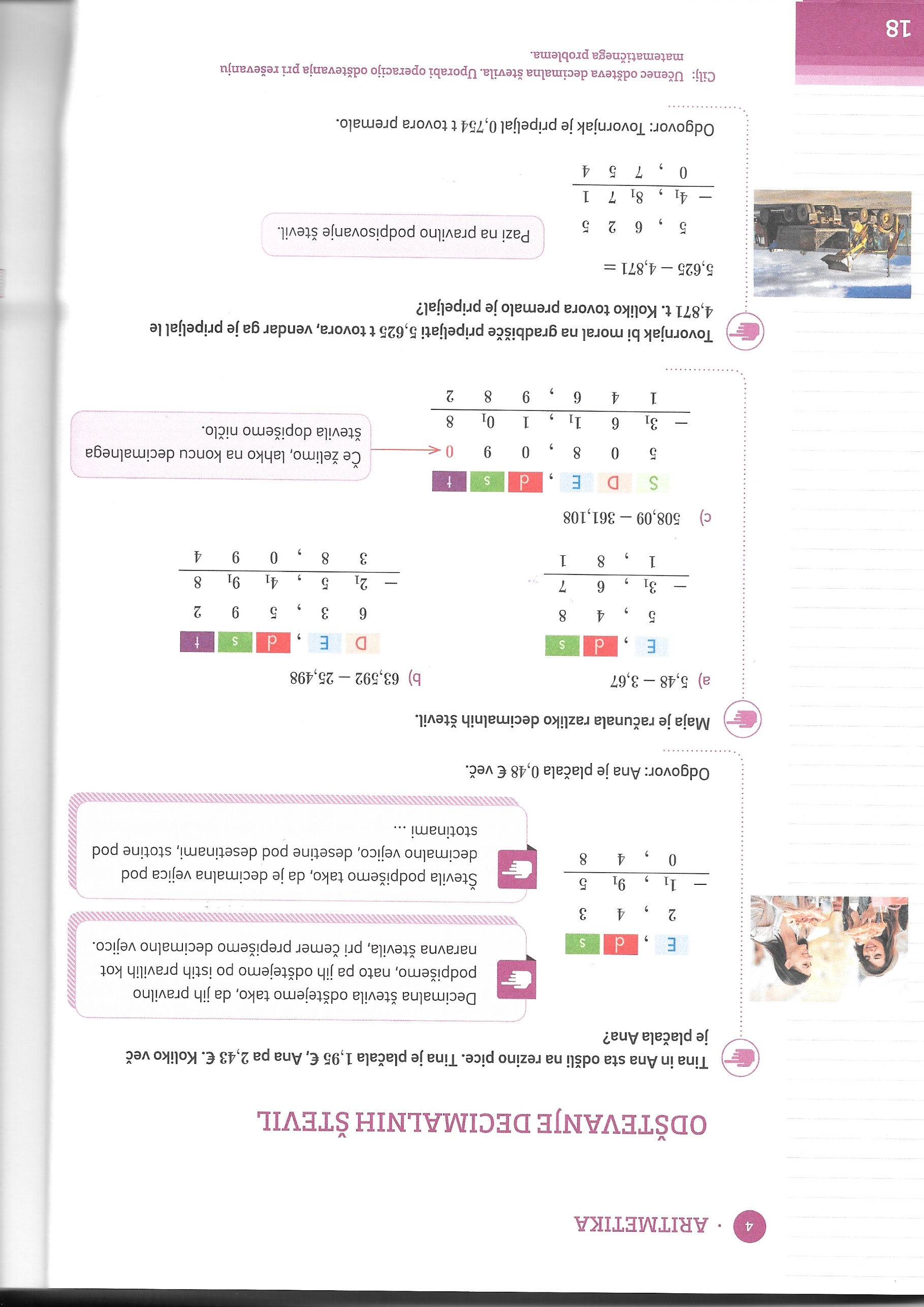 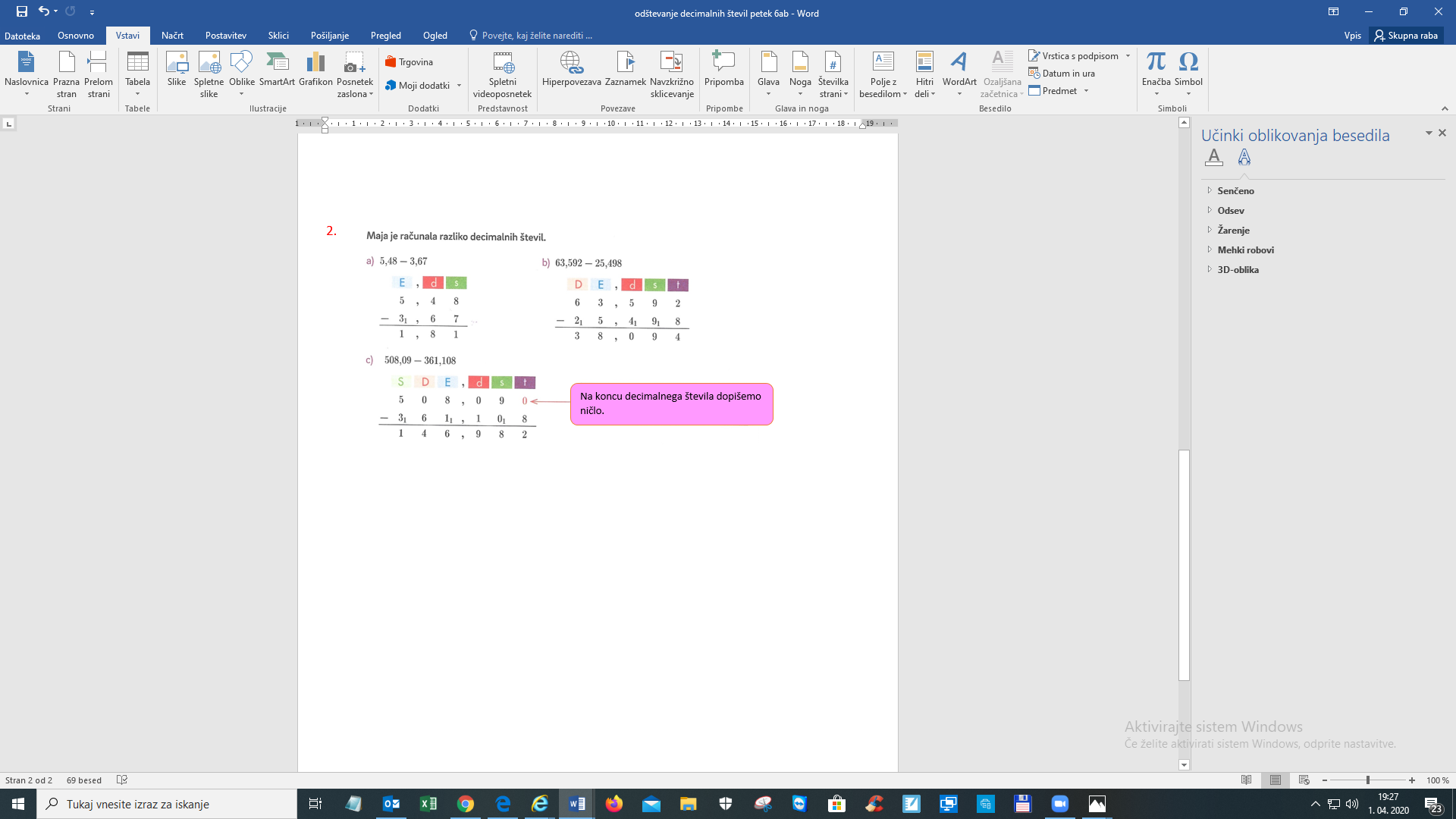 3.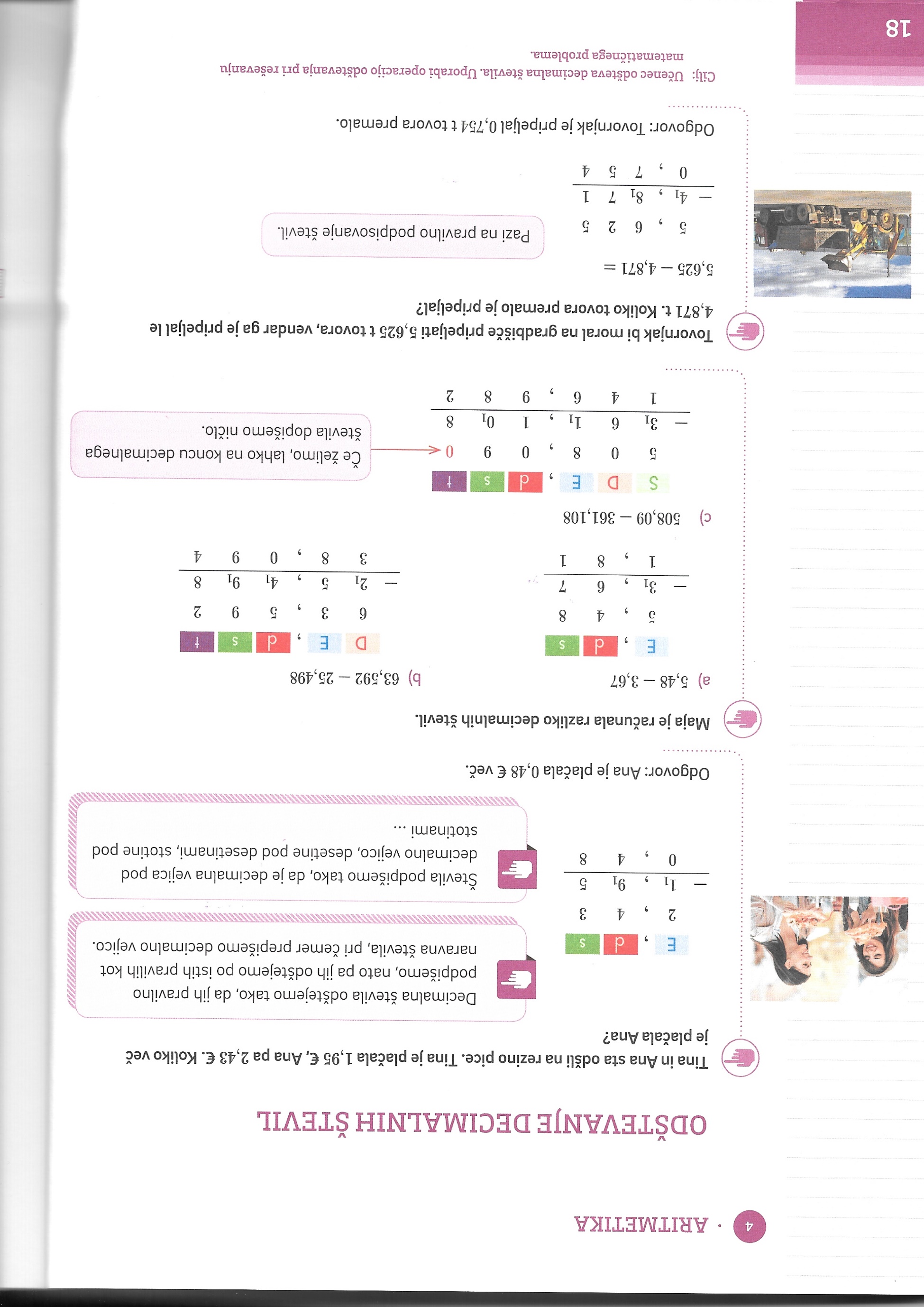 4. Naloge reši v zvezek. Pazi na pravilno podpisovanje.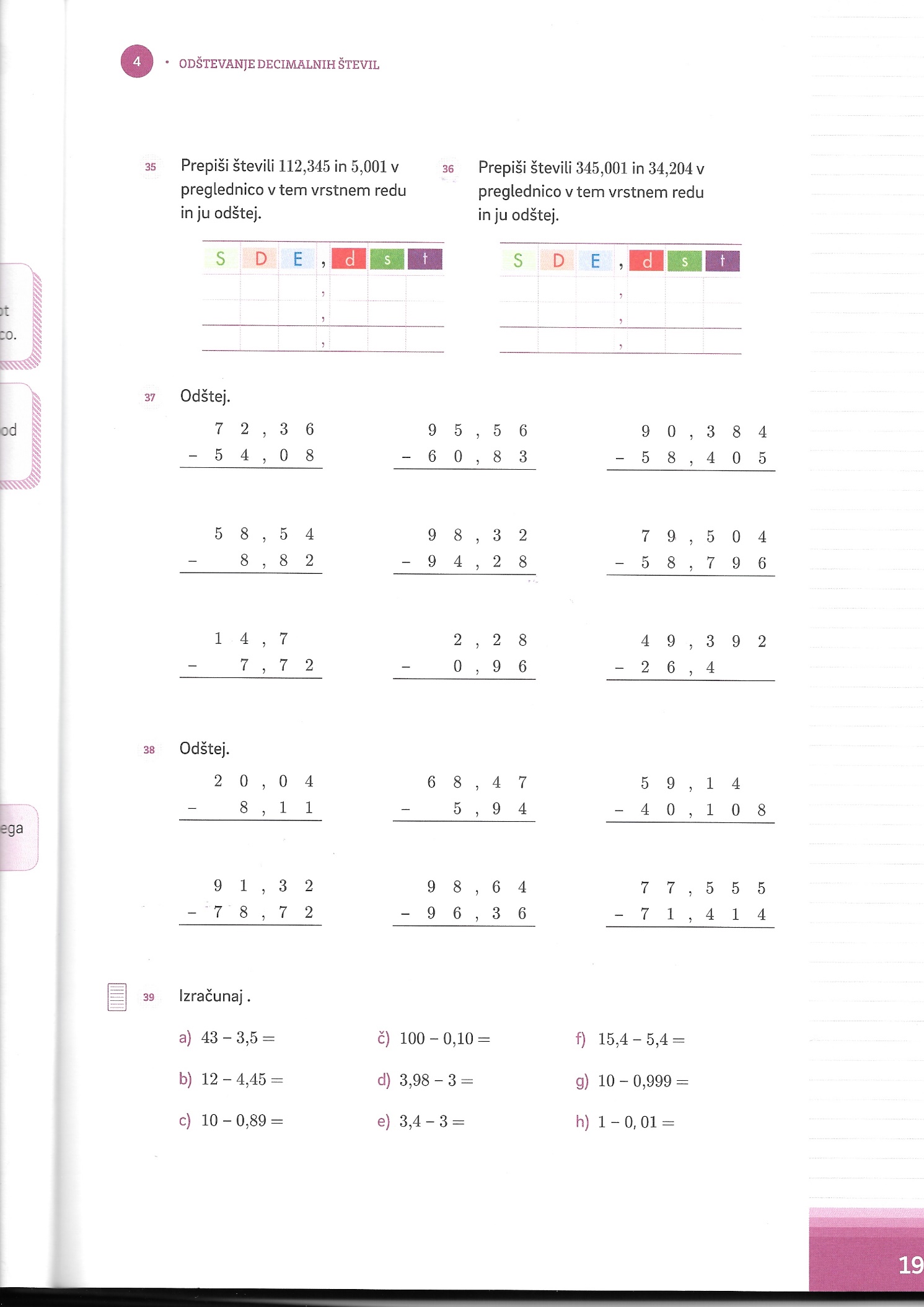 Vse kar si danes napisal-a poslikaj ali  skeniraj in oddaj v spletni učilnici. Če se ne moreš prijaviti v spletno učilnico ali naloge oddati v spletni učilnici, mi sporoči. Naloge ne pošiljaj na moj e-mail.Ostanite zdravi.Polonca Teran